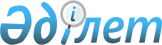 О перечне мероприятий по реализации основных ориентиров макроэкономической политики государств – членов Евразийского экономического союза на 2019 – 2020 годыРаспоряжение Совета Евразийской экономической комиссии от 8 августа 2019 года № 32
      В соответствии с пунктом 63 приложения № 1 к Регламенту работы Евразийской экономической комиссии, утвержденному Решением Высшего Евразийского экономического совета от 23 декабря 2014 г. № 98, и в целях исполнения Решения Высшего Евразийского экономического совета от 29 мая 2019 г. № 7 "Об основных ориентирах макроэкономической политики государств – членов Евразийского экономического союза на 2019 – 2020 годы": 
      1. Утвердить прилагаемый перечень мероприятий по реализации основных ориентиров макроэкономической политики государств – членов Евразийского экономического союза на 2019 – 2020 годы (далее – перечень).
      2. Просить государства – члены Евразийского экономического союза при проведении макроэкономической политики учитывать мероприятия, предусмотренные перечнем, в части, отнесенной к компетенции государств-членов, и информировать Евразийскую экономическую комиссию о ходе их реализации. 
      3. Коллегии Евразийской экономической комиссии проводить анализ действий, направленных на реализацию основных ориентиров макроэкономической политики государств – членов Евразийского экономического союза на 2019 – 2020 годы, и координировать выполнение мероприятий, предусмотренных перечнем, в части, отнесенной к компетенции Евразийской экономической комиссии.
      4. Настоящее распоряжение вступает в силу с даты его опубликования на официальном сайте Евразийского экономического союза. Члены Совета Евразийской экономической комиссии: ПЕРЕЧЕНЬ 
мероприятий по реализации основных ориентиров макроэкономической политики государств – членов Евразийского экономического союза на 2019 – 2020 годы 
					© 2012. РГП на ПХВ «Институт законодательства и правовой информации Республики Казахстан» Министерства юстиции Республики Казахстан
				
От Республики
Армения

От Республики
Беларусь

От Республики
Казахстан

От Кыргызской
Республики

От Российской
Федерации

М. Григорян

И. Петришенко

А. Смаилов

Ж. Разаков

А. Силуанов
УТВЕРЖДЕН  
распоряжением Совета  
Евразийской экономической   
комиссии  
от 8 августа 2019 г. № 32  
Действия, направленные на реализацию основных ориентиров
Мероприятия, рекомендуемые для осуществления государствами – членами Евразийского экономического союза
Мероприятия, осуществляемые Евразийской экономической комиссией
Ожидаемый экономический результат
Направление 1. Повышение предсказуемости и устойчивости внутренних макроэкономических и финансовых условий
Направление 1. Повышение предсказуемости и устойчивости внутренних макроэкономических и финансовых условий
Направление 1. Повышение предсказуемости и устойчивости внутренних макроэкономических и финансовых условий
Направление 1. Повышение предсказуемости и устойчивости внутренних макроэкономических и финансовых условий
1. Поддержание ценовой стабильности
принятие на национальном уровне мер, направленных на достижение и поддержание ценовой стабильности 

проведение консультаций с Евразийской экономической комиссией (далее – Комиссия) в случае превышения количественного значения уровня инфляции, установленного статьей 63 Договора о Евразийском экономическом союзе от 29 мая 2014 года (далее – Договор) 

учет при необходимости рекомендаций Комиссии, направленных на 

обеспечение соблюдения расчетного количественного значения уровня инфляции, установленного статей 63 Договора 
мониторинг соответствия уровня инфляции в государствах – членах Евразийского экономического союза (далее соответственно – государства-члены, Союз) количественному значению, установленному статьей 63 Договора 

проведение консультаций с уполномоченными органами государств-членов в случае превышения количественного значения уровня инфляции, установленного статьей 63 Договора 

разработка рекомендаций Комиссии, направленных на обеспечение соблюдения расчетного количественного значения уровня инфляции, установленного статей 63 Договора 
обеспечение макроэкономической устойчивости
2. Повышение устойчивости государственных финансов

 
формирование национальной бюджетной, в том числе долговой, политики с учетом необходимости обеспечения долгосрочной устойчивости государственных финансов 

проведение консультаций с Комиссией в случае превышения количественных значений годового дефицита консолидированного бюджета и долга сектора государственного управления, установленных статьей 63 Договора 

учет при необходимости рекомендаций Комиссии, направленных на снижение дефицита консолидированного бюджета и долга сектора государственного управления
мониторинг соответствия годового дефицита консолидированного бюджета и долга сектора государственного управления количественным значениям, установленным статьей 63 Договора 

проведение консультаций с уполномоченными органами государств-членов в случае превышения количественных значений годового дефицита консолидированного бюджета и долга сектора государственного управления, установленных статьей 63 Договора 

разработка рекомендаций Комиссии, направленных на снижение дефицита консолидированного бюджета и долга сектора государственного управления
обеспечение макроэкономической устойчивости

поддержание бюджетной и долговой устойчивости
3. Дальнейшее развитие финансового сектора на основе международных принципов и стандартов
принятие на национальном уровне мер, направленных на развитие финансового сектора на основе международных принципов и стандартов 
анализ мер, реализуемых государствами-членами
обеспечение макроэкономической устойчивости

развитие и укрепление финансового сектора экономик государств-членов
4. Создание условий для расширения использования национальных валют в расчетах во взаимной торговле
принятие при необходимости на национальном уровне мер, направленных на расширение использования национальных валют в расчетах во взаимной торговле 
анализ мер, реализуемых государствами-членами, и разработка предложений по расширению использования национальных валют в расчетах во взаимной торговле
обеспечение макроэкономической устойчивости увеличение доли национальных валют в расчетах государств-членов
Направление 2. Усиление производственного потенциала государств-членов
Направление 2. Усиление производственного потенциала государств-членов
Направление 2. Усиление производственного потенциала государств-членов
Направление 2. Усиление производственного потенциала государств-членов
1. Стимулирование инвестиционной активности в производственном секторе экономики 
реализация мер в рамках принятия и выполнения национальных стратегических и программных документов, направленных на мобилизацию инвестиционных ресурсов предприятий и повышение их привлекательности для потенциальных инвесторов, а также на снижение инвестиционных рисков

 
анализ мер, реализуемых государствами-членами
повышение объемов инвестиций в производственный сектор экономики
2. Создание необходимых условий и инструментов для развития научно-технологической и инновационной сферы
подготовка и рассмотрение инициатив по формированию новых евразийских технологических платформ и их реализация с участием евразийских институтов развития 
координация работ по формированию и функционированию евразийских технологических платформ 
развитие научно-технологического потенциала Союза 
3. Внедрение и развитие цифровых и информационных технологий
участие в разработке проекта плана мероприятий ("дорожной карты") по созданию условий для развития цифровой экосистемы торговли в Союзе

развитие электронных форм взаимодействия между хозяйствующими субъектами и уполномоченными органами государств-членов в соответствии с унифицированными в рамках Союза требованиями к электронному виду документов
разработка проекта плана мероприятий ("дорожной карты") по созданию условий для развития цифровой экосистемы торговли в Союзе

определение требований к электронному виду документов, используемых при взаимодействии хозяйствующих субъектов и уполномоченных органов государств-членов 

разработка проектов структур электронных документов и документов в электронном виде, используемых при взаимодействии хозяйствующих субъектов и уполномоченных органов государств-членов 
повышение объемов взаимной торговли государств-членов рост экспорта товаров и услуг в третьи страны

создание равных условий для хозяйствующих субъектов государств-членов

снижение издержек хозяйствующих субъектов государств-членов при реализации административных процедур 
4. Формирование механизма поддержки промышленных предприятий государств-членов в осуществлении импортозамещающих кооперационных проектов в рамках рабочей группы высокого уровня по вопросам интеграционного взаимодействия в кооперации и импортозамещении в приоритетных отраслях промышленности
участие в рассмотрении рабочей группой высокого уровня по вопросам интеграционного взаимодействия в кооперации и импортозамещении 

в приоритетных отраслях промышленности вопроса о формировании механизма поддержки промышленных предприятий государств-членов в целях реализации проектов по созданию в рамках Союза 

на кооперационной основе импортозамещающей продукции с учетом ее фактического и планируемого производства на территориях государств-членов
обеспечение рассмотрения рабочей группой высокого уровня по вопросам интеграционного взаимодействия в кооперации и импортозамещении 

в приоритетных отраслях промышленности вопроса 

о формировании механизма поддержки промышленных предприятий государств-членов в целях реализации проектов по созданию в рамках Союза 

на кооперационной основе импортозамещающей продукции с учетом ее фактического и планируемого производства на территориях государств-членов
повышение объемов производства на кооперационной основе импортозамещающей продукции на территориях государств-членов
5. Наращивание мощностей по выпуску продукции с высокой добавленной стоимостью и усиление промышленной кооперации
участие в реализации верхнеуровневого плана мероприятий по реализации проекта "Евразийская сеть промышленной кооперации, субконтрактации и трансфера технологий"
утверждение верхнеуровневого плана мероприятий по реализации проекта "Евразийская сеть промышленной кооперации, субконтрактации и трансфера технологий" и участие в его реализации
повышение доли продукции с высокой добавленной стоимостью в выпуске

развитие кооперационных связей между государствами-членами
6. Реализация межгосударственных программ и интеграционных проектов в промышленности и формирование таких проектов в агропромышленном секторе Союза
разработка проектов межгосударственных программ 

в области интеграции национальных космических систем

 

подготовка инициатив по разработке межгосударственных программ и евразийских кооперационных проектов в промышленности и агропромышленном секторе Союза
координация действий 

государств-членов в области 

интеграции национальных 

космических систем

подготовка предложений по выстраиванию эффективной системы управления евразийскими кооперационными проектами
повышение объемов производства инновационной продукции в государствах-членах
Направление 3. Развитие внутреннего рынка Союза и укрепление сотрудничества с внешними партнерами
Направление 3. Развитие внутреннего рынка Союза и укрепление сотрудничества с внешними партнерами
Направление 3. Развитие внутреннего рынка Союза и укрепление сотрудничества с внешними партнерами
Направление 3. Развитие внутреннего рынка Союза и укрепление сотрудничества с внешними партнерами
1. Продолжение работы по выявлению и устранению барьеров, а также по поэтапному сокращению изъятий и ограничений на внутреннем рынке Союза, в том числе путем внесения изменений в соответствующие положения Договора и акты органов Союза, принятые в его развитие
направление в Комиссию информации о наличии барьеров, изъятий и ограничений для взаимного доступа к национальным сегментам внутреннего рынка Союза, а также информации о возможности устранения выявленных барьеров, изъятий и ограничений, препятствующих функционированию внутреннего рынка Союза
выявление наличия барьеров, изъятий и ограничений для взаимного доступа к национальным сегментам внутреннего рынка Союза, а также определение возможности устранения выявленных барьеров, изъятий и ограничений, препятствующих функционированию внутреннего рынка Союза
рост взаимной торговли государств-членов

создание условий для свободного движения товаров, услуг, капитала, рабочей силы

упрощение доступа хозяйствующих субъектов государств-членов на рынки других государств-членов
2. Формирование благоприятной конкурентной среды на трансграничных рынках государств-членов и защита конкуренции
передача антимонопольными (конкурентными) органами государств-членов материалов, содержащих информацию о наличии признаков нарушения общих правил конкуренции на трансграничных рынках Союза
контроль за соблюдением общих правил конкуренции на трансграничных рынках Союза, включающий в себя осуществление взаимодействия с антимонопольными (конкурентными) органами государств-членов в целях создания конкурентных условий на рынках социально значимых товаров и в высокотехнологичных сферах экономики
принятие мер антимонопольного реагирования в случае обнаружения признаков ограничения конкуренции на трансграничных рынках Союза, направленных на восстановление и обеспечение конкуренции
3. Развитие транспортно-логистического потенциала Союза 
выполнение плана мероприятий ("дорожной карты") по реализации Основных направлений и этапов реализации скоординированной (согласованной) транспортной политики государств – членов Евразийского экономического союза в части воздушного транспорта на 
2018 – 2020 годы, утвержденного Решением Евразийского межправительственного совета 
от 14 августа 2017 г. № 2, и плана мероприятий ("дорожной карты") по реализации Основных направлений и этапов реализации скоординированной (согласованной) транспортной политики государств – членов Евразийского экономического союза на 
2018 – 2020 годы, утвержденного Решением Евразийского межправительственного совета от 25 октября 2017 г. № 3
реализация и мониторинг выполнения плана мероприятий ("дорожной карты") по реализации Основных направлений и этапов реализации скоординированной (согласованной) транспортной политики государств – членов Евразийского экономического союза в части воздушного транспорта на 
2018 – 2020 годы, утвержденного Решением Евразийского межправительственного совета 
от 14 августа 2017 г. № 2, и плана мероприятий ("дорожной карты") по реализации Основных направлений и этапов реализации скоординированной (согласованной) транспортной политики государств – членов Евразийского экономического союза на 2018 – 2020 годы, утвержденного Решением Евразийского межправительственного совета от 25 октября 2017 г. № 3 
рост грузооборота, пассажирооборота, объемов перевозок грузов и пассажиров
4. Расширение возможностей в сфере трудовой и образовательной мобильности в рамках Союза
участие в проработке вопроса об устранении изъятий на внутреннем рынке Союза в части необходимости прохождения в государстве трудоустройства процедуры признания выданных в государствах-членах документов об ученых степенях и ученых званиях, а также документов об образовании в педагогической, юридической, медицинской и фармацевтической сферах
проработка с государствами-членами вопроса об устранении изъятий на внутреннем рынке Союза в части необходимости прохождения в государстве трудоустройства 

процедуры признания выданных 

в государствах-членах документов об ученых степенях и ученых званиях, а также документов об образовании в педагогической, юридической, медицинской и фармацевтической сферах
повышение эффективности использования трудовых ресурсов

создание условий для повышения качества трудовых ресурсов

 
5. Углубление торговых и экономических связей с внешними партнерами и развитие международного сотрудничества 
участие в заседаниях рабочих групп по сотрудничеству Комиссии с правительствами третьих стран, сформированных в целях реализации меморандумов о сотрудничестве между Комиссией и правительствами третьих стран, а также в совместных консультациях с участием представителей государств – членов Ассоциации государств Юго-Восточной Азии (АСЕАН)

участие в переговорах о заключении торговых соглашений между Союзом и его государствами-членами и торговыми партнерами государств-членов (Арабской Республикой Египет, Государством Израиль, Республикой Индией, Республикой Сербией и Республикой Сингапур) 

проведение исследований по изучению целесообразности заключения

соглашений о свободной торговле с третьими сторонами

подготовка в случае заинтересованности государств-членов предложений о 

заключении соглашений о свободной торговле с третьими сторонами

внедрение наилучших практик Организации экономического сотрудничества и развития (ОЭСР) в законодательство государств-членов с учетом особенностей социально-экономического развития и правового регулирования
проведение заседаний рабочих групп по сотрудничеству Комиссии с правительствами третьих стран, сформированных в целях реализации меморандумов о сотрудничестве между Комиссией и правительствами третьих стран, а также организация совместных консультаций с участием представителей государств – членов АСЕАН

организация и проведение 

переговоров о заключении торговых соглашений между Союзом и его государствами-членами и торговыми партнерами государств-членов 

(Арабской Республикой Египет, Государством Израиль, Республикой Индией, Республикой Сербией и Республикой Сингапур) 

обеспечение рассмотрения на площадке Комиссии предложений 

государств – торговых партнеров или 

государств-членов о заключении 

соглашений о свободной торговле с третьими сторонами

организация работы совместных исследовательских групп по изучению целесообразности заключения соглашений о свободной торговле и обеспечение рассмотрения Комиссией итогов работы соответствующих групп выработка предложений по возможному созданию совместных исследовательских групп по изучению целесообразности заключения соглашений о свободной торговле с новыми партнерами подготовка предложений о возможности использования в рамках Союза рекомендаций и наилучших практик ОЭСР участие в мероприятиях органов Всемирной торговой организации по вопросам торговой политики
увеличение объемов торговли и инвестиций с третьими странами 

интенсификация торгового и инвестиционного сотрудничества Союза и его государств-членов с государствами – торговыми партнерами

упрощение условий доступа товаров государств-членов на рынки третьих стран

активизация сотрудничества Комиссии 

с иностранными партнерами по направлениям, 

представляющим взаимный интерес

совершенствование правового регулирования на национальном и наднациональном уровнях